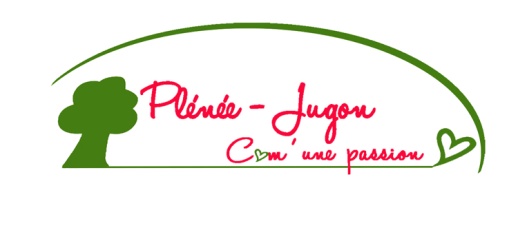 Commune de Plénée-JugonTemps périscolaireEcole Jeanne d'ArcANNEE 2023/2024Fiche Individuelle de RenseignementsNom et Prénom de l’enfant :						Né(e) le :Personne(s) responsable(s) de l’enfant :Parent 1 :                                                                           Parent 2 :Nom :	Nom :					Prénom :						Prénom :Adresse : 						Adresse :Commune :                                                                      Commune :Tél Domicile :	Tél Domicile :Tél Travail :	Tél Travail :Tél Portable :                                                                    Tél portable :Profession :                                                                       Profession :E-mail : 	E-mail :Autres renseignements : N° Sécurité Sociale ou Mutuelle Sociale Agricole : (Rayer la mention inutile)N°………………………………………………………………………………………………………………………………………………………… Nom de la caisse d'allocations familiales :……………………………………………………………………………… Nom de l'allocataire : ………………………………………………………………………………………………………….. N° d'allocataire : Nombre d'enfant(s) dans la famille : ……………………………. Nom et adresse de la compagnie d'assurance Responsabilité civile :………………………………………………………………………………………………………………………………………………..N° d’immatriculation de l’assurance : ……………………………………………………………………………………AUTORISATION Notre enfant ne présente pas de contre-indication à la pratique d’une activité sportive Notre enfant présente une contre-indication à la pratique d’une activité sportive Nous autorisons notre enfant à utiliser les transports organisés sur les temps périscolaires (Car ou minibus) En cas d’urgence, nous autorisons le Directeur à faire pratiquer toute intervention médicale, chirurgicale ou anesthésie concernant l’enfant désigné sur la fiche. Nous autorisons la commune de Plénée-Jugon à utiliser et diffuser les photos de notre enfant pour illustrer ses affichages, articles de presse, programmes ou site internet         Non, cocher en cas de désaccordNom et N° de téléphone des personnes à prévenir en cas d’urgence :1 :	2 :3 :	4 :Nom et N° de téléphone des personnes autorisées à récupérer l’enfant :1 :	2 :3 :	4 :5 :                                                                                       6 :Nous soussignons ……………………………………………………………………………………………………………...                                                                         Responsables légaux de l’enfant………………………………………………………………………... demandons l’inscription à l’accueil périscolaire, durant l’année 2023/2024 et déclarons exacts les renseignements portés sur les fiches d’inscription et sanitaire de liaison.Important : Il est de la responsabilité des parents ou tuteurs légaux de tenir les fiches à jour tout au long de l’année.Fait à	              SignatureLe                                                                            Parent 1		                Parent 2				